CollectMerciful God,you have prepared for those who love yousuch good things as pass our understanding:pour into our hearts such love toward youthat we, loving you in all things and above all things,may obtain your promises,which exceed all that we can desire;through Jesus Christ your Son our Lord,who is alive and reigns with you,in the unity of the Holy Spirit,one God, now and for ever.Amen.Amos 7.7-157 This is what he showed me: the Lord was standing beside a wall built with a plumb-line, with a plumb-line in his hand. 8And the Lord said to me, ‘Amos, what do you see?’ And I said, ‘A plumb-line.’ Then the Lord said,
‘See, I am setting a plumb-line
   in the midst of my people Israel;
   I will never again pass them by; 
9 the high places of Isaac shall be made desolate,
   and the sanctuaries of Israel shall be laid waste,
   and I will rise against the house of Jeroboam with the sword.’ 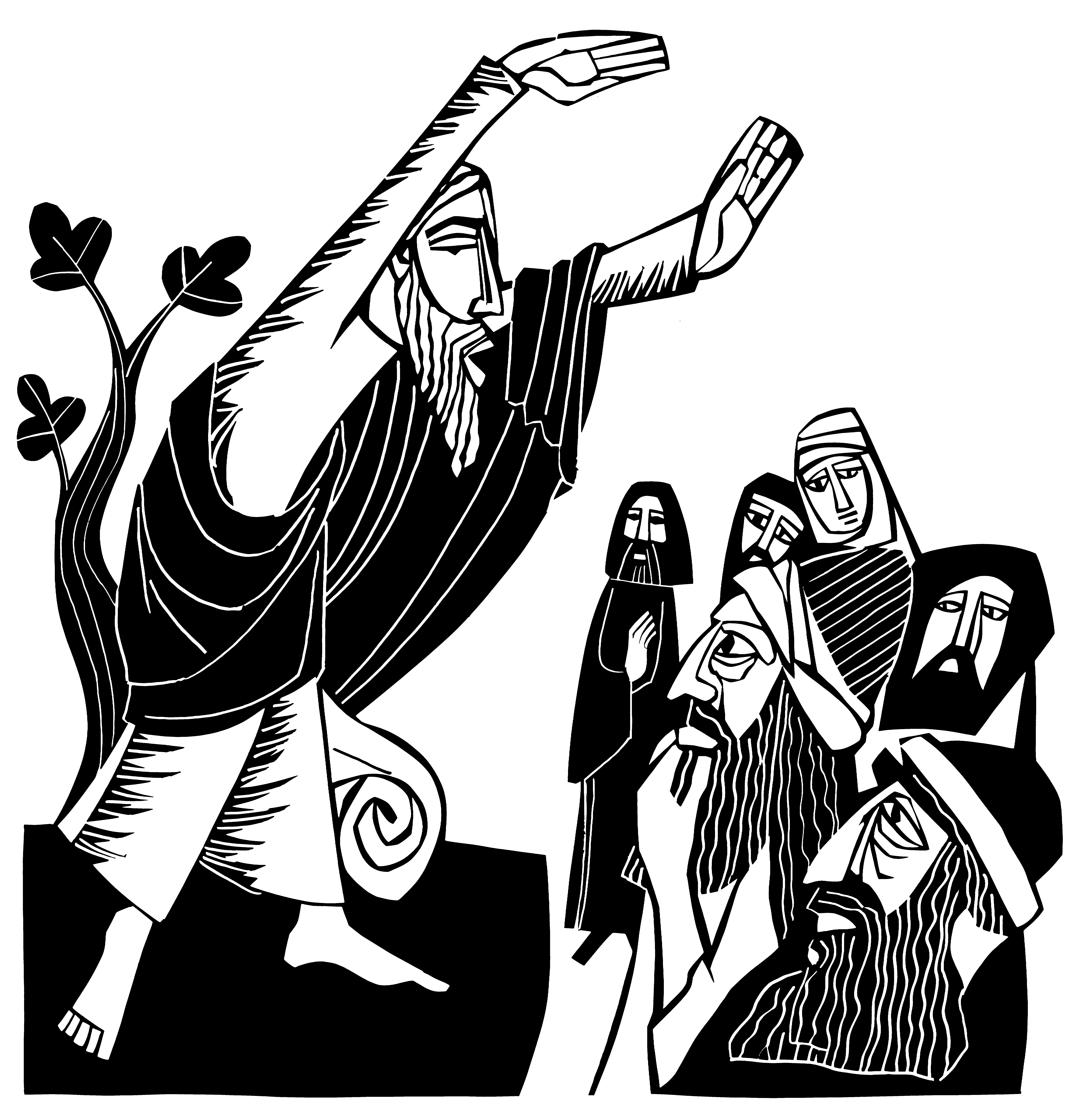 10 Then Amaziah, the priest of Bethel, sent to King Jeroboam of Israel, saying, ‘Amos has conspired against you in the very centre of the house of Israel; the land is not able to bear all his words. 11For thus Amos has said,
“Jeroboam shall die by the sword,
   and Israel must go into exile
   away from his land.” ’ 
12And Amaziah said to Amos, ‘O seer, go, flee away to the land of Judah, earn your bread there, and prophesy there; 13but never again prophesy at Bethel, for it is the king’s sanctuary, and it is a temple of the kingdom.’ 14 Then Amos answered Amaziah, ‘I am no prophet, nor a prophet’s son; but I am a herdsman, and a dresser of sycomore trees, 15and the Lord took me from following the flock, and the Lord said to me, “Go, prophesy to my people Israel.” Mark 6.14-2914 King Herod heard of it, for Jesus’ name had become known. Some were saying, ‘John the baptizer has been raised from the dead; and for this reason these powers are at work in him.’ 15But others said, ‘It is Elijah.’ And others said, ‘It is a prophet, like one of the prophets of old.’ 16But when Herod heard of it, he said, ‘John, whom I beheaded, has been raised.’ 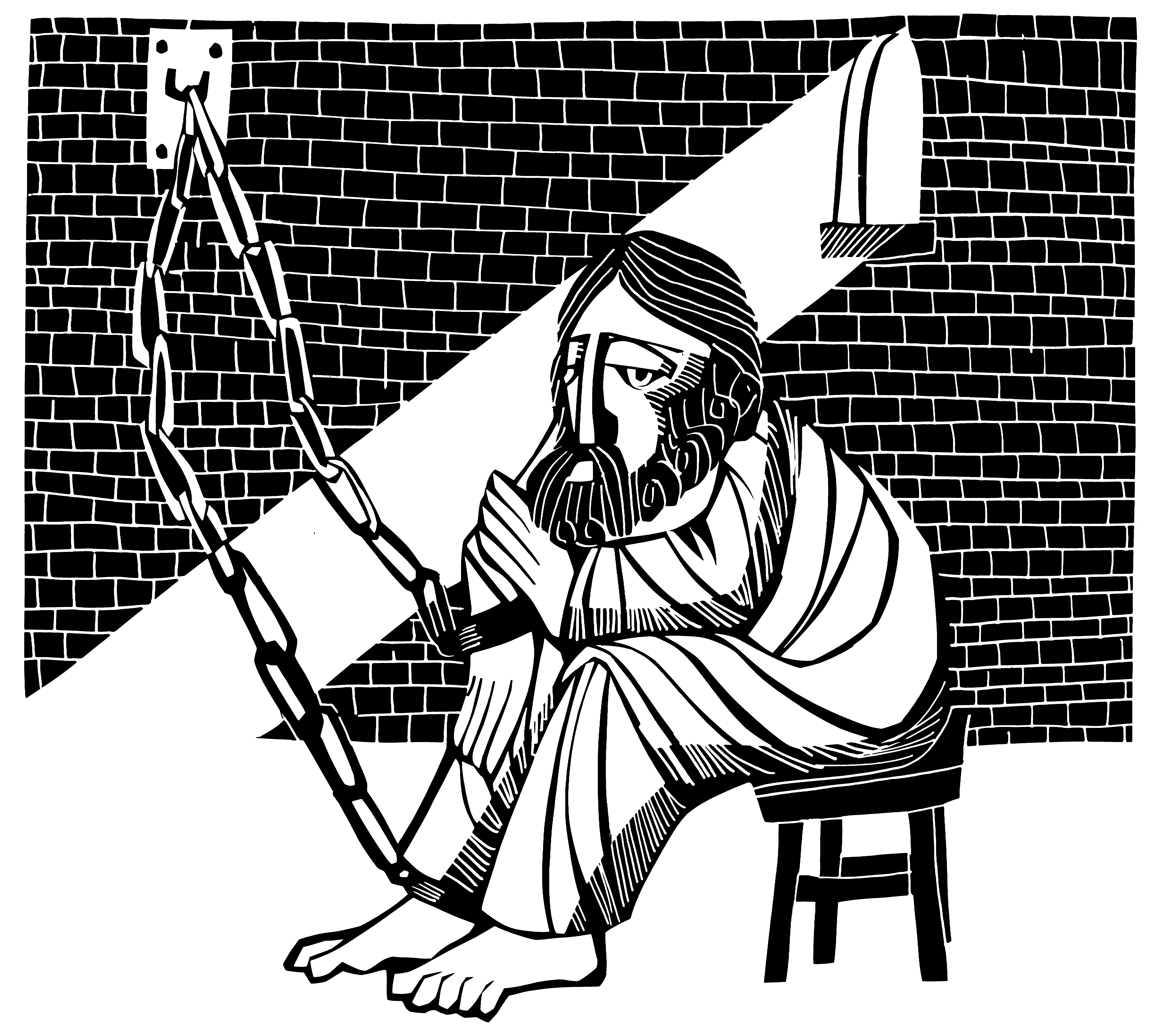 17 For Herod himself had sent men who arrested John, bound him, and put him in prison on account of Herodias, his brother Philip’s wife, because Herod had married her. 18For John had been telling Herod, ‘It is not lawful for you to have your brother’s wife.’ 19And Herodias had a grudge against him, and wanted to kill him. But she could not, 20for Herod feared John, knowing that he was a righteous and holy man, and he protected him. When he heard him, he was greatly perplexed; and yet he liked to listen to him. 21But an opportunity came when Herod on his birthday gave a banquet for his courtiers and officers and for the leaders of Galilee. 22When his daughter Herodias came in and danced, she pleased Herod and his guests; and the king said to the girl, ‘Ask me for whatever you wish, and I will give it.’ 23And he solemnly swore to her, ‘Whatever you ask me, I will give you, even half of my kingdom.’ 24She went out and said to her mother, ‘What should I ask for?’ She replied, ‘The head of John the baptizer.’ 25Immediately she rushed back to the king and requested, ‘I want you to give me at once the head of John the Baptist on a platter.’ 26The king was deeply grieved; yet out of regard for his oaths and for the guests, he did not want to refuse her. 27Immediately the king sent a soldier of the guard with orders to bring John’s head. He went and beheaded him in the prison, 28brought his head on a platter, and gave it to the girl. Then the girl gave it to her mother. 29When his disciples heard about it, they came and took his body, and laid it in a tomb. Post Communion PrayerGod of our pilgrimage,you have led us to the living water:refresh and sustain usas we go forward on our journey,in the name of Jesus Christ our Lord.Amen.NOTICES:At the end of the service please place your service booklet in the box provided at the back of church and take this sheet home with you.To comply with NHS Test & Trace we ask you to fill in the contact sheet and place this in a separate box at the back of church. Please do not fold the sheet. For the time enter the time of the service you are attending. If you are using the NHS app the QR code is displayed at the back of church and in the porch.Forthcoming services:11th July	Trinity 69.30am   Holy Communion at St Mary’s11.00am Holy Communion at St Peter’s18th July	Trinity 79.30am   Morning Prayer at St Mary’s11.00am Holy Communion at St Peter’s25th July  	St James – Trinity 89.30am    Holy Communion at St Mary’s11.00am  Morning Prayer at St Peter’sFoodbank The following items are in short supply and would be appreciated:Tinned potatoes, whole or mashed. Pasta sauce.Puddings eg Angel DelightUHT milkCherry Grove Primary SchoolThank you for the gifts of buttons, keys, lego and toys which have been very helpful for those classes working with the youngest children. The school has expressed appreciation for the support offered.Changes in Covid rulesWe will monitor changes in regulations as they are confirmed by the Government and await guidance issued by the Church of England. Changes in worship will probably be implemented in stages which may be spread over a period of time.Help Needed PleaseThe path leading from the churchyard to Whitehead Field is getting slippery due to a build up of leaves and moss encroaching the side of the path. If someone would be willing to spend an hour or so clearing the path it would be greatly appreciated.